Уважаемый Руслан Владимирович!Предоставляем информацию на заседание Думы Кондинского района по вопросу «О запрете на продажу и использование одноразовых пластиковых изделий (одноразовая посуда, полиэтиленовые пакеты, мусорные пакеты) в Кондинском районе».В настоящее время Роспотребнадзор готовит поправки в законодательство о поэтапном сокращении производства одноразовых пластиковых изделий.  Предполагается, что в дальнейшем эти изделия будут вообще запрещены, сокращение производства одноразовых пластиковых пакетов будет проходить поэтапно — вплоть до полного их запрета.Инициатива Роспотребнадзора соответствует общемировой политике в отношении одноразовых пластиковых изделий. К примеру, в конце марта 2019 года Европарламент принял закон, согласно которому на территории ЕвроСоюза с 2021 года будут запрещены производство и продажа этих товаров. Речь идет о запрете пластиковых пакетов, пластиковой посуды, контейнерах для еды, столовых приборах, соломинках для напитков и ватных палочках.Но, в условиях рыночной экономики запрет на производство и использование товаров должен иметь достаточную обоснованность и учитывать возникающие для хозяйствующих субъектов экономические последствия. Мнение Ассоциации компаний розничной торговли заключается в том, чторассматривать возможность жестких запретов, в частности, на оборот пластиковых пакетов необходимо после того, как будет решен вопрос об их замене. Покупатель не должен испытывать неудобство, магазины обязаны предложить ему другую упаковку. В Ассоциации отметили, что сейчас есть три возможных варианта замены: -бумажные пакеты,  - изделия из так называемого биоразлагаемого пластика,  - многоразовые сумки.Для привлечения внимания населения Кондинского района к этой экологической проблеме, предлагаем работу по поиску альтернативы пластиковым пакетам  начать с реализации некоммерческими организациями Кондинского района социального-экологического проекта "Кондинская авоська". Авоська, хозяйственная сумка, плетеная из суровой пряжи, возвращается в моду, причем она становится настоящим трендом,  ведь эта сумка очень удобна (легко скручивается и помещается в карман и при этом выдерживает вес в несколько килограммов). Можно разработать свой дизайн "Кондинской авоськи"; подключить к плетению авосек пенсионеров, инвалидов, мастеров, любителей рукоделия, творческие кружки школьников.К реализации авосек привлечь волонтеров либо реализовывать через торговую сеть. Предлагать эти изделия покупателям района в качестве замены полиэтиленовых пакетов.Исполняющий обязанностипредседателя комитета                                       В.В.БалинаИсполнитель:  начальник отдела несырьевогосектора экономики и поддержкипредпринимательстваТатьяна Борисовна Харитончик, 8 (34677) 41-188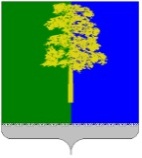 Муниципальное образованиеКондинский районХанты-Мансийского автономного округа - ЮгрыАДМИНИСТРАЦИЯКОНДИНСКОГО РАЙОНАКомитет несырьевого сектора экономики и поддержки предпринимательстваМуниципальное образованиеКондинский районХанты-Мансийского автономного округа - ЮгрыАДМИНИСТРАЦИЯКОНДИНСКОГО РАЙОНАКомитет несырьевого сектора экономики и поддержки предпринимательстваПредседателю Думы Кондинского районаР.В.БринстеруТитова ул., д. 24, Междуреченский,Председателю Думы Кондинского районаР.В.БринстеруКондинский район, Ханты-МансийскийПредседателю Думы Кондинского районаР.В.Бринстеруавтономный округ - Югра, 628200Председателю Думы Кондинского районаР.В.БринстеруТелефон / факс (34677) 33-2-219Председателю Думы Кондинского районаР.В.БринстеруE-mail: kns@admkonda.ruПредседателю Думы Кондинского районаР.В.Бринстеруhttp://www.admkonda.ruПредседателю Думы Кондинского районаР.В.Бринстеру13.02.2020   №56Председателю Думы Кондинского районаР.В.БринстеруПредседателю Думы Кондинского районаР.В.Бринстеру